 السؤال الأول : اختاري الإجابة الصحيحة من بين الاختيارات التاليةالسؤال الثاني : أ / اكتبي المصطلح المناسب مما يلي امام تعريفه(العبادة -الشرك في الألوهية  - ذا الوجهين - الذكر  - هِداية التوفيق والإلهام ) ب- ضع الحكم الشرعي لكل من الأفعال التالية في مكانه المناسب( لا تبطل -  سنه -   واجب     -    لا يجوز     -   ركن     - باطل      )                                               ج/ أكمل ما يلي ...:1- الحياء نوعين هما : .......1- حياء بينك وبين الناس.......... 2 -  ...حياء بينك وبين الله تعالى . ...2- نوع التوحيد الذي أرسل الله به الرسل عليهم السلام .........هو توحيد الألوهية .....3-الحكمة من سجود السهو ....جبر النقص الواقع في الصلاة – إرغام الشيطان ....4- قال تعالى " ٱتۡلُ مَآ أُوحِيَ إِلَيۡكَ مِنَ ٱلۡكِتَٰبِ  " المراد بالكتاب هو ... القرآن ....5- المراد بهداية البيان والإرشاد والدلالة هي ....... بيانُ الحقِّ، والدَّعوةُ إليه.السؤال الثالث : أ/ ضع رقم الاجابة الصحيحة في المكان المناسبب : ضع علامة ( √) امام العبارة الصحيحة وعلامة (× ) امام العبارة الخاطئة مما يلي :تم و بحمد الله  طالباتي الغاليات محبتكم في الله أ. لؤلؤة العتيق  https://t.me/albayan_12قناة البيان للعروض والعلوم الشرعية  لمزيد من الأسئلة والمراجعات أضغط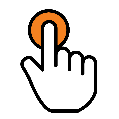 الدرجة الدرجة السؤال 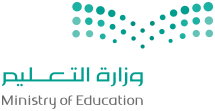 الاختبار النهائي لمادة الدراسات الإسلامية للصف الأول متوسط الفصل الدراسي الثاني 1445هاللَّهُمَّ لَا سَهْلَ إلاَّ مَا جَعَلْتَهُ سَهْلاً، وأنْتَ تَجْعَلُ الحَزْنَ إذَا شِئْتَ سَهْلاًالمملكة العربية السعودية                                                                                          وزارة التعليم                                                                                                        الإدارة العامة للتعليم بمنطقة ..................                                                                    المدرسة :                                                                                                              المملكة العربية السعودية                                                                                          وزارة التعليم                                                                                                        الإدارة العامة للتعليم بمنطقة ..................                                                                    المدرسة :                                                                                                              كتابة رقماً السؤال الاختبار النهائي لمادة الدراسات الإسلامية للصف الأول متوسط الفصل الدراسي الثاني 1445هاللَّهُمَّ لَا سَهْلَ إلاَّ مَا جَعَلْتَهُ سَهْلاً، وأنْتَ تَجْعَلُ الحَزْنَ إذَا شِئْتَ سَهْلاًالمملكة العربية السعودية                                                                                          وزارة التعليم                                                                                                        الإدارة العامة للتعليم بمنطقة ..................                                                                    المدرسة :                                                                                                              المملكة العربية السعودية                                                                                          وزارة التعليم                                                                                                        الإدارة العامة للتعليم بمنطقة ..................                                                                    المدرسة :                                                                                                              س1الاختبار النهائي لمادة الدراسات الإسلامية للصف الأول متوسط الفصل الدراسي الثاني 1445هاللَّهُمَّ لَا سَهْلَ إلاَّ مَا جَعَلْتَهُ سَهْلاً، وأنْتَ تَجْعَلُ الحَزْنَ إذَا شِئْتَ سَهْلاًالمملكة العربية السعودية                                                                                          وزارة التعليم                                                                                                        الإدارة العامة للتعليم بمنطقة ..................                                                                    المدرسة :                                                                                                              المملكة العربية السعودية                                                                                          وزارة التعليم                                                                                                        الإدارة العامة للتعليم بمنطقة ..................                                                                    المدرسة :                                                                                                              س2الاختبار النهائي لمادة الدراسات الإسلامية للصف الأول متوسط الفصل الدراسي الثاني 1445هاللَّهُمَّ لَا سَهْلَ إلاَّ مَا جَعَلْتَهُ سَهْلاً، وأنْتَ تَجْعَلُ الحَزْنَ إذَا شِئْتَ سَهْلاًالمملكة العربية السعودية                                                                                          وزارة التعليم                                                                                                        الإدارة العامة للتعليم بمنطقة ..................                                                                    المدرسة :                                                                                                              المملكة العربية السعودية                                                                                          وزارة التعليم                                                                                                        الإدارة العامة للتعليم بمنطقة ..................                                                                    المدرسة :                                                                                                              س3الاختبار النهائي لمادة الدراسات الإسلامية للصف الأول متوسط الفصل الدراسي الثاني 1445هاللَّهُمَّ لَا سَهْلَ إلاَّ مَا جَعَلْتَهُ سَهْلاً، وأنْتَ تَجْعَلُ الحَزْنَ إذَا شِئْتَ سَهْلاًالدراسات الإسلامية المادة المجموع الاختبار النهائي لمادة الدراسات الإسلامية للصف الأول متوسط الفصل الدراسي الثاني 1445هاللَّهُمَّ لَا سَهْلَ إلاَّ مَا جَعَلْتَهُ سَهْلاً، وأنْتَ تَجْعَلُ الحَزْنَ إذَا شِئْتَ سَهْلاًالأول متوسطالصف المجموع الاختبار النهائي لمادة الدراسات الإسلامية للصف الأول متوسط الفصل الدراسي الثاني 1445هاللَّهُمَّ لَا سَهْلَ إلاَّ مَا جَعَلْتَهُ سَهْلاً، وأنْتَ تَجْعَلُ الحَزْنَ إذَا شِئْتَ سَهْلاًساعتينالزمن المصححاسم الطالبة المراجعرقم الجلوس المدققتأكد من عدد صفحات الاخــــــــتـــــــبــــــــــار 3ورقات                     تأكد من عدد صفحات الاخــــــــتـــــــبــــــــــار 3ورقات                     تأكد من عدد صفحات الاخــــــــتـــــــبــــــــــار 3ورقات                     1- أعظم الذنوب1- أعظم الذنوب1- أعظم الذنوب1- أعظم الذنوب1- أعظم الذنوب1- أعظم الذنوباللعان جالنفاق بالشرك بالله أ2-الشرك في الربوبية هو 2-الشرك في الربوبية هو 2-الشرك في الربوبية هو 2-الشرك في الربوبية هو 2-الشرك في الربوبية هو 2-الشرك في الربوبية هو وهو توحيد الله بأفعاله جصَرْفُ شيءٍ مِن العِبادة لغيرِ الله تعالى.بجَعْلُ شريكٍ مع الله تعالى في ربوبيتهأ3- (الخوفُ من غير الله تعالى في أمرٍ لا يقدر عليه إلا الله ) هو 3- (الخوفُ من غير الله تعالى في أمرٍ لا يقدر عليه إلا الله ) هو 3- (الخوفُ من غير الله تعالى في أمرٍ لا يقدر عليه إلا الله ) هو 3- (الخوفُ من غير الله تعالى في أمرٍ لا يقدر عليه إلا الله ) هو 3- (الخوفُ من غير الله تعالى في أمرٍ لا يقدر عليه إلا الله ) هو 3- (الخوفُ من غير الله تعالى في أمرٍ لا يقدر عليه إلا الله ) هو الشرك في جالشرك في الألوهيةبالشرك في الربوبيةأ4- قال تعالى " فَأَلْقِيهِ فِي الْيَمِّ وَلَا تَخَافِي وَلَا تَحْزَنِي " المرد بــ اليم  4- قال تعالى " فَأَلْقِيهِ فِي الْيَمِّ وَلَا تَخَافِي وَلَا تَحْزَنِي " المرد بــ اليم  4- قال تعالى " فَأَلْقِيهِ فِي الْيَمِّ وَلَا تَخَافِي وَلَا تَحْزَنِي " المرد بــ اليم  4- قال تعالى " فَأَلْقِيهِ فِي الْيَمِّ وَلَا تَخَافِي وَلَا تَحْزَنِي " المرد بــ اليم  4- قال تعالى " فَأَلْقِيهِ فِي الْيَمِّ وَلَا تَخَافِي وَلَا تَحْزَنِي " المرد بــ اليم  4- قال تعالى " فَأَلْقِيهِ فِي الْيَمِّ وَلَا تَخَافِي وَلَا تَحْزَنِي " المرد بــ اليم  نهر دجلة ج نهر النيل بنهر الفرات أ5- الحق المقدم على كل أحد هو حق 5- الحق المقدم على كل أحد هو حق 5- الحق المقدم على كل أحد هو حق 5- الحق المقدم على كل أحد هو حق 5- الحق المقدم على كل أحد هو حق 5- الحق المقدم على كل أحد هو حق الرسل جالعباد ب الله تعالى أ6- الآية الدالة على أن الدار الحقيقة هي الدار الآخرة هي قول الله تعالى 6- الآية الدالة على أن الدار الحقيقة هي الدار الآخرة هي قول الله تعالى 6- الآية الدالة على أن الدار الحقيقة هي الدار الآخرة هي قول الله تعالى 6- الآية الدالة على أن الدار الحقيقة هي الدار الآخرة هي قول الله تعالى 6- الآية الدالة على أن الدار الحقيقة هي الدار الآخرة هي قول الله تعالى 6- الآية الدالة على أن الدار الحقيقة هي الدار الآخرة هي قول الله تعالى "فَإِذَا رَكِبُواْ فِي ٱلۡفُلۡكِ دَعَوُاْ ٱللَّه ج" وَإِنَّ ٱلدَّارَ ٱلۡأٓخِرَةَ لَهِيَ ٱلۡحَيَوَانُۚ " ب" وَمَا هَٰذِهِ ٱلۡحَيَوٰةُ ٱلدُّنۡيَآ إِلَّا لَهۡو وَلَعِب أ7- المراد المتفيهقون7- المراد المتفيهقون7- المراد المتفيهقون7- المراد المتفيهقون7- المراد المتفيهقون7- المراد المتفيهقونالذي يتكلم تكلفاً باستعلاء وتكبرجالذي يتكلم بملء فيه تكلفاًبالثرثار كثير الكلام بغير فائدةأ8- إظهار الخير وإبطان الشر  هو 8- إظهار الخير وإبطان الشر  هو 8- إظهار الخير وإبطان الشر  هو 8- إظهار الخير وإبطان الشر  هو 8- إظهار الخير وإبطان الشر  هو 8- إظهار الخير وإبطان الشر  هو الغشجالكذببالنفاقأ9- قول سبحان ربي العظيم في الركوع 9- قول سبحان ربي العظيم في الركوع 9- قول سبحان ربي العظيم في الركوع 9- قول سبحان ربي العظيم في الركوع 9- قول سبحان ربي العظيم في الركوع 9- قول سبحان ربي العظيم في الركوع شروط الصلاةجأركان الصلاةبواجبات الصلاةأ10- صلّى أحمد صلاة المغرب أربع ركعات سهواً، ولم يتنبَّه لذلك إلا في آخر صلاته. فماذا عليه 10- صلّى أحمد صلاة المغرب أربع ركعات سهواً، ولم يتنبَّه لذلك إلا في آخر صلاته. فماذا عليه 10- صلّى أحمد صلاة المغرب أربع ركعات سهواً، ولم يتنبَّه لذلك إلا في آخر صلاته. فماذا عليه 10- صلّى أحمد صلاة المغرب أربع ركعات سهواً، ولم يتنبَّه لذلك إلا في آخر صلاته. فماذا عليه 10- صلّى أحمد صلاة المغرب أربع ركعات سهواً، ولم يتنبَّه لذلك إلا في آخر صلاته. فماذا عليه 10- صلّى أحمد صلاة المغرب أربع ركعات سهواً، ولم يتنبَّه لذلك إلا في آخر صلاته. فماذا عليه يعيد الصلاة جيسجد سجود السهو لأنه زاد في الصلاةب لا شيء عليه  أ11- من مبطلات الصلاة 11- من مبطلات الصلاة 11- من مبطلات الصلاة 11- من مبطلات الصلاة 11- من مبطلات الصلاة 11- من مبطلات الصلاة جميع ما سبق جالضحكبالأكل والشرب أ12- قال النبي عليه السلام "  (لا صلاة لمن لم يقرأ بفاتحة الكتاب)  دل على أن قراءة الفاتحة  من ..12- قال النبي عليه السلام "  (لا صلاة لمن لم يقرأ بفاتحة الكتاب)  دل على أن قراءة الفاتحة  من ..12- قال النبي عليه السلام "  (لا صلاة لمن لم يقرأ بفاتحة الكتاب)  دل على أن قراءة الفاتحة  من ..12- قال النبي عليه السلام "  (لا صلاة لمن لم يقرأ بفاتحة الكتاب)  دل على أن قراءة الفاتحة  من ..12- قال النبي عليه السلام "  (لا صلاة لمن لم يقرأ بفاتحة الكتاب)  دل على أن قراءة الفاتحة  من ..12- قال النبي عليه السلام "  (لا صلاة لمن لم يقرأ بفاتحة الكتاب)  دل على أن قراءة الفاتحة  من ..واجبات الصلاةجأركان   الصلاة بشروط الصلاة أ13- المراد بقول النبي "الْمَرْءُ مَعَ مَنْ أَحبَّ"13- المراد بقول النبي "الْمَرْءُ مَعَ مَنْ أَحبَّ"13- المراد بقول النبي "الْمَرْءُ مَعَ مَنْ أَحبَّ"13- المراد بقول النبي "الْمَرْءُ مَعَ مَنْ أَحبَّ"13- المراد بقول النبي "الْمَرْءُ مَعَ مَنْ أَحبَّ"13- المراد بقول النبي "الْمَرْءُ مَعَ مَنْ أَحبَّ"يصاحبهم حسب المصالحجأي يكون صديق لهم بعض الأوقاتبأي يدركهم في الدنيا والآخرة أ14-وصفة النبي عليه السلام بأنه نُويِبتةُ خير هو 14-وصفة النبي عليه السلام بأنه نُويِبتةُ خير هو 14-وصفة النبي عليه السلام بأنه نُويِبتةُ خير هو 14-وصفة النبي عليه السلام بأنه نُويِبتةُ خير هو 14-وصفة النبي عليه السلام بأنه نُويِبتةُ خير هو 14-وصفة النبي عليه السلام بأنه نُويِبتةُ خير هو أبو هريرة رضي الله عنهجأبو موسى الأشعري رضي الله عنهبأبو ثعلبة الخشني رضي الله عنهأ15-من صفات المنافقين التثاقل عن الصلاة وخاصة صلاتي ....... 15-من صفات المنافقين التثاقل عن الصلاة وخاصة صلاتي ....... 15-من صفات المنافقين التثاقل عن الصلاة وخاصة صلاتي ....... 15-من صفات المنافقين التثاقل عن الصلاة وخاصة صلاتي ....... 15-من صفات المنافقين التثاقل عن الصلاة وخاصة صلاتي ....... 15-من صفات المنافقين التثاقل عن الصلاة وخاصة صلاتي ....... المغرب والعشاءجالظهر والعصربالفجر والعشاءأالتعريف المصطلح صَرْفُ شيءٍ مِن العِبادة لغيرِ الله تعالىالشرك في الألوهيةالتَّوفيقُ لقَبول الحقِّ، والعّمّلِ به وهذه لا يقدر عليها إلا الله تعالى.هِداية التوفيق والإلهاماسمٌ جامعٌ لكُلِّ مَا يُحِبُّهُ اللهُ ويَرضاهُ مِنَ الأقوالِ والأعمالِ الباطِنَةِ والظَّاهِرَةِبالعبادةتمجيد الله تعالى وتقديسه وتسبيحه وتهليله والثناء عليه بجميع محامده وتلاوة كتابهالذكرالَّذِي يَأْتِي هَؤُلاَءِ بِوَجْهٍ، وَهَؤُلاَءِ بِوَجْهٍ.ذا الوجهينالفعلالحكمستر العورة للمرأة في الصلاة.. يجب الصلاة في المقبرة، ومبارك الإبل لا يجوزالسجود على الأعضاء السبعة ركن حكم دعاء الاستفتاح سنة من ترك شيء من سنن الصلاة عمداً لا تبطل 1أركان العبادة5نوع التوحيد الذي أرسل الله به الرسل عليهم السلام2من نتائج التوحيد على حياة الإنسان4حماية النبي صلى الله عليه وسلم للتوحيد، وسدُّه الطرق الموصلة إلى الشرك 3هداية البيان والإرشاد والدلالة3بيانُ الحقِّ، والدَّعوةُ إليه.4نهيه ﷺ عن اتخاذ قبره عيداً2التوحيد يؤدي إلى ولاية الله للعبد بحفظه ورعايته في دينه وإيمانه.5توحيد الألوهية1مَحَبَّةُ الله تعالى ، الرَّجاَءُ مِنَ الله تَعَالَى ، الخوفَ مِنَ الله العلامة المناسبةالعبارةصحيحةالحكمة من سجود السهو جبر النقص الواقع في الصلاة و إرغام الشيطانخاطئةإذا كنت مسافرًا بالطائرة، ولن أصل المطار إلا بعد خروج وقت الصلاة ، تسقط الصلاة عني صحيحةشروط الصلاة :الطهارة من الحدث و اجتناب النجاسة و دخول الوقت و ستر العورة و استقبال القبة والنية .خاطئةرجل صلى صلاة الفجر دون ان يكبر تكبيرة الإحرام يكمل و صلاته صحيحة صحيحةوقت دخول صلاة الفجر من طلوع الفجر الثاني إلى طلوع الشمس  